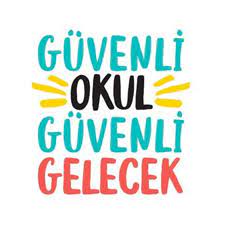 BAHATTİN ÇİNİ ÖZEL EĞİTİM MESLEK OKULU İNTERNET ETİĞİOkulumuzda; *MEB interneti dışında öğrencilerin internet kullanımı yasaktır*Öğrencilerimiz okulumuzda okul interneti dışında internet kullanamazlar*Kaçak yazılım ve programlar kullanılmaz*Kişisel cihazların başka kişilere kullandırılması yasaktır. * Çevrim içi ortamlar kimseye zarar vermek için kullanılamaz*Diğer kullanıcıların dosyalarına izinsiz bir şekilde erişim sağlanamaz* İnternet ortamında uygun olmayan (yasadışı) içerikleri indirilmez, paylaşılmaz veya saklanmaz  * Telif hakkı olan materyallerin lisanssız kopyaları oluşturulmaz ve paylaşılmaz *İzlenecek içerikler öğretmenin ön incelemesinden geçmeden öğrencilerle paylaşılmaz*Öğrencilere her sene başında rehberlik servisi tarafından internet etiği hakkında bilgi verilir.